MÜZİK DERS PLÂNI 1.-2.- 3. HAFTA (12-30 EYLÜL)BÖLÜM I:BÖLÜM II:BÖLÜM IIIBÖLÜM IV      Sınıf Öğretmeni				          				 Okul MüdürüMÜZİK DERS PLÂNI 4. HAFTA (03 – 07 EKİM)BÖLÜM I:BÖLÜM II:BÖLÜM IIIBÖLÜM IV      Sınıf Öğretmeni				          				 Okul MüdürüMÜZİK DERS PLÂNI 5. HAFTA (10 – 14 EKİM)BÖLÜM I:BÖLÜM II:BÖLÜM IIIBÖLÜM IV      Sınıf Öğretmeni				          				 Okul MüdürüMÜZİK DERS PLÂNI 6 – 7 – ve 8. HAFTA (17 EKİM – 04 KASIM 2022)BÖLÜM I:BÖLÜM II:BÖLÜM IIIBÖLÜM IV      Sınıf Öğretmeni				          				 Okul MüdürüMÜZİK DERS  PLÂNI 9 ve 10. HAFTA (07- 25 KASIM)BÖLÜM I:BÖLÜM II:BÖLÜM IIIBÖLÜM IV      Sınıf Öğretmeni				          				 Okul MüdürüMÜZİK DERS  PLÂNI 11. HAFTA (28 KASIM – 02 ARALIK)BÖLÜM I:BÖLÜM II:BÖLÜM IIIBÖLÜM IV      Sınıf Öğretmeni				          				 Okul MüdürüMÜZİK DERS PLÂNI 12. HAFTA (05 – 09 ARALIK)BÖLÜM I:BÖLÜM II:BÖLÜM IIIBÖLÜM IV      Sınıf Öğretmeni				          				 Okul MüdürüMÜZİK DERS  PLÂNI 13. HAFTA (12- 16 ARALIK)BÖLÜM I:BÖLÜM II:BÖLÜM IIIBÖLÜM IV      Sınıf Öğretmeni				          				 Okul MüdürüMÜZİK DERS  PLÂNI 14. HAFTA (19- 23 ARALIK)BÖLÜM I:BÖLÜM II:BÖLÜM IIIBÖLÜM IV      Sınıf Öğretmeni				          				 Okul MüdürüMÜZİK DERS  PLÂNI 15. HAFTA (26- 30 ARALIK)BÖLÜM I:BÖLÜM II:BÖLÜM IIIBÖLÜM IV      Sınıf Öğretmeni				          				 Okul MüdürüMÜZİK DERS  PLÂNI 16. HAFTA (02 – 06 OCAK)BÖLÜM I:BÖLÜM II:BÖLÜM IIIBÖLÜM IV      Sınıf Öğretmeni				          				 Okul MüdürüMÜZİK DERS  PLÂNI 17 VE 18. HAFTA (09 – 20 OCAK 2023)BÖLÜM I:BÖLÜM II:BÖLÜM IIIBÖLÜM IV      Sınıf Öğretmeni				          				 Okul MüdürüMÜZİK DERS  PLÂNI 19 VE 20. HAFTA (06 – 15 ŞUBAT 2023)BÖLÜM I:BÖLÜM II:BÖLÜM IIIBÖLÜM IV      Sınıf Öğretmeni				          				 Okul MüdürüMÜZİK DERS  PLÂNI 21 VE 22. HAFTA (20 ŞUBAT  – 03 MART 2023)BÖLÜM I:BÖLÜM II:BÖLÜM IIIBÖLÜM IV      Sınıf Öğretmeni				          				 Okul MüdürüMÜZİK DERS PLÂNI 23. HAFTA (06 – 10 Mart  2023)BÖLÜM I:BÖLÜM II:BÖLÜM IIIBÖLÜM IV      Sınıf Öğretmeni				          				 Okul MüdürüMÜZİK DERS PLÂNI 24. HAFTA (13- 17 Mart 2023)BÖLÜM I:BÖLÜM II:BÖLÜM IIIBÖLÜM IV      Sınıf Öğretmeni				          				 Okul MüdürüMÜZİK DERS  PLÂNI 25 VE 26.  HAFTA (20 – 31 MART 2023)BÖLÜM I:BÖLÜM II:BÖLÜM IIIBÖLÜM IV      Sınıf Öğretmeni				          				 Okul MüdürüMÜZİK DERS  PLÂNI 27. HAFTA (03- 07 Nisan 2023)BÖLÜM I:BÖLÜM II:BÖLÜM IIIBÖLÜM IV      Sınıf Öğretmeni				          				 Okul MüdürüMÜZİK DERS  PLÂNI 28. HAFTA (10- 14 Nisan 2023)BÖLÜM I:BÖLÜM II:BÖLÜM IIIBÖLÜM IV      Sınıf Öğretmeni				          				 Okul MüdürüMÜZİK DERS PLÂNI 29 VE 30. HAFTA (24 NİSAN – 05 MAYIS 2023)BÖLÜM I:BÖLÜM II:BÖLÜM IIIBÖLÜM IV      Sınıf Öğretmeni				          				 Okul MüdürüMÜZİK DERS  PLÂNI 31 VE 32. HAFTA (08 – 18 MAYIS 2023)BÖLÜM I:BÖLÜM II:BÖLÜM IIIBÖLÜM IV      Sınıf Öğretmeni				          				 Okul MüdürüMÜZİK DERS PLÂNI 33. HAFTA (22- 26 MAYIS)BÖLÜM I:BÖLÜM II:BÖLÜM IIIBÖLÜM IV      Sınıf Öğretmeni				          				 Okul MüdürüMÜZİK DERS PLÂNI 34. HAFTA (29 MAYIS – 02 HAZİRAN)BÖLÜM I:BÖLÜM II:BÖLÜM IIIBÖLÜM IV      Sınıf Öğretmeni				          				 Okul MüdürüMÜZİK DERS  PLÂNI 35. ve  36 HAFTA (05 – 16  HAZİRAN 2023)BÖLÜM I:BÖLÜM II:BÖLÜM IIIBÖLÜM IV      Sınıf Öğretmeni				          				 Okul MüdürüSüre: 40 + 40 + 40 dakikaSüre: 40 + 40 + 40 dakikaDERS MÜZİKSINIF 4ÖĞRENME ALANI         Mü. 4. A. DİNLEME – SÖYLEMEALT ÖĞRENME ALANIKAZANIMLARMü.4.A.2. İstiklâl Marşı’nı doğru söylemeye özen gösterir.ÖĞRENME-ÖĞRETME YÖNTEM VE TEKNİKLERİAnlatım, Gösterip Yaptırma, Gösteri, Beyin Fırtınası, Benzetim, Drama, KULLANILAN EĞİTİM TEKNOLOJİLERİ ARAÇ VE GEREÇLERMüzik çalarDERS ALANI                   Okul, sınıfÖĞRENME-ÖĞRETME SÜRECİÖĞRENME-ÖĞRETME SÜRECİETKİNLİK ÖRNEĞİ  İstiklal MarşıBayrak törenlerinde, İstiklal Marşı’nı dinlerken sergilenmesi gereken davranışlar vurgulanıp örneklerle gösterilir.Sınıfta istiklal marşı kurallarına göre okunur.İstiklal marşı söyleme ve dinleme kuralları tekrarlanır.Bayrak törenlerinde, İstiklal Marşı’nı dinlerken sergilenmesi gereken davranışlar vurgulanıp örneklerle gösterilir.Sınıfta istiklal marşı kurallarına göre okunur.İstiklal marşı söyleme ve dinleme kuralları tekrarlanır.Bireysel Öğrenme Etkinlikleri(Ödev, deney, problem çözme vb.)İstiklal Marşı’nı söyleyelim.Grupla Öğrenme Etkinlikleri(Proje, gezi, gözlem vb.)Grup halinde istiklal marşı söylerken ve dinlerken uyulması gereken kurallara uyalım.ÖzetBayrak törenlerinde, İstiklal Marşı’nı dinlerken sergilenmesi gereken davranışlar vurgulanıp örneklerle gösterilir.Ölçme-Değerlendirme:Bireysel öğrenme etkinliklerine yönelik Ölçme-Değerlendirme Grupla öğrenme etkinliklerine yönelik Ölçme-DeğerlendirmeÖğrenme güçlüğü olan öğrenciler ve ileri düzeyde öğrenme hızında olan öğrenciler için ek Ölçme-Değerlendirme etkinlikleri Öz veya akran değerlendirme formları ile değerlendirme yapılırİstiklal marşını biliyor musunuz?İstiklal marşı söyleme ve dinleme kurallarını biliyor musunuz? Dersin Diğer Derslerle İlişkisi/Açıklamalar Türkçe Dersi, “Görsel Okuma ve Görsel Sunu” Öğrenme Alanı: Duygu, düşünce ve izlenimlerini drama, tiyatro, müzikli oyun, kukla vb. yollarla sunar. Hayat Bilgisi Dersi, “Okul Heyecanım” Teması: Özel günlerin paylaşımlar için uygun zamanlar olduğunu kabul eder ve kutlamalar için alternatifler üretir.Planın Uygulanmasına İlişkin Açıklamalar sembolü sınıf içi-okul içi etkinliği gösterir. sembolü sınıf içi-okul içi etkinliği gösterir.Süre: 40 dakikaSüre: 40 dakikaDERS MÜZİKSINIF 4ÖĞRENME ALANI         Mü. 4. A. DİNLEME – SÖYLEMEALT ÖĞRENME ALANIKAZANIMLARMü.4.A.1. Birlikte söyleme kurallarına uyar.ÖĞRENME-ÖĞRETME YÖNTEM VE TEKNİKLERİAnlatım, Gösterip Yaptırma, Gösteri, Beyin Fırtınası, Benzetim, Drama, KULLANILAN EĞİTİM TEKNOLOJİLERİ ARAÇ VE GEREÇLERMüzik çalarDERS ALANI                   Okul, sınıfÖĞRENME-ÖĞRETME SÜRECİÖĞRENME-ÖĞRETME SÜRECİETKİNLİK ÖRNEĞİ Birlikte söyleme ve çalma kuralları            Belirli gün ve haftalarÖğrencilerle birlikte söyleme ve çalma kuralları tekrarlanır.Kurallar tekrarlandıktan sonra, söyleme ve çalma esnasında kurallara uyma çalışması yapılır.Ve değişik tekrarlarla, bu kurallara uyma sağlanır.Öğrencilerin belirli gün ve haftaların konusu hakkındaki fikirlerini ve düşüncelerini ifade etmeleri sağlanır. Bu günlerde söylenen şarkıların konu özelliklerine dikkat çekilerek anlamlarına uygun söylemeleri sağlanır. Bu kutlamalarda düzenlenecek etkinlikler için görüşleri sorulur.“Cumhuriyet Marşı”, “23 Nisan Şarkısı” isimli şarkıların notalarıÖğrencilerle birlikte söyleme ve çalma kuralları tekrarlanır.Kurallar tekrarlandıktan sonra, söyleme ve çalma esnasında kurallara uyma çalışması yapılır.Ve değişik tekrarlarla, bu kurallara uyma sağlanır.Öğrencilerin belirli gün ve haftaların konusu hakkındaki fikirlerini ve düşüncelerini ifade etmeleri sağlanır. Bu günlerde söylenen şarkıların konu özelliklerine dikkat çekilerek anlamlarına uygun söylemeleri sağlanır. Bu kutlamalarda düzenlenecek etkinlikler için görüşleri sorulur.“Cumhuriyet Marşı”, “23 Nisan Şarkısı” isimli şarkıların notalarıBireysel Öğrenme Etkinlikleri(Ödev, deney, problem çözme vb.)Birlikte söyleme ve çalma kurallarını öğrenelim. Şarkı söylerken şarkının anlamına göre söyleyelim.Grupla Öğrenme Etkinlikleri(Proje, gezi, gözlem vb.)Grup halinde söyleme ve çalma kurallarına uyma çalışması yapılır.ÖzetBirlikte söyleme ve çalma kurallarına uymayı öğrenir. Öğrencilerin belirli gün ve haftaların konusu hakkındaki fikirlerini ve düşüncelerini ifade etmeleri sağlanır.Ölçme-Değerlendirme:Bireysel öğrenme etkinliklerine yönelik Ölçme-Değerlendirme Grupla öğrenme etkinliklerine yönelik Ölçme-DeğerlendirmeÖğrenme güçlüğü olan öğrenciler ve ileri düzeyde öğrenme hızında olan öğrenciler için ek Ölçme-Değerlendirme etkinlikleri Öz veya akran değerlendirme formları ile değerlendirme yapılır.Dersin Diğer Derslerle İlişkisi/Açıklamalar[!] Sesin fiziksel oluşumu anlatılmalıdır. Fen ve Teknoloji Dersi, “Fiziksel Olaylar” Öğrenme Alanı: Titreşen her cismin ses üretebileceğini ifade eder kazanımı ile ilişkilendirilmeli ve etkinlik yapılarak konu ilgi çekici hale getirilmelidir.Planın Uygulanmasına İlişkin Açıklamalar sembolü sınıf içi-okul içi etkinliği gösterir. sembolü sınıf içi-okul içi etkinliği gösterir.Süre: 40 dakikaSüre: 40 dakikaDERS MÜZİKSINIF 4ÖĞRENME ALANI         Mü. 4. B. MÜZİKSEL ALGI VE BİLGİLENMEALT ÖĞRENME ALANIKAZANIMLARMü.4.B.1. Temel müzik yazı ve öğelerini tanır.ÖĞRENME-ÖĞRETME YÖNTEM VE TEKNİKLERİAnlatım, Gösterip Yaptırma, Gösteri, Beyin Fırtınası, Benzetim, Drama, KULLANILAN EĞİTİM TEKNOLOJİLERİ ARAÇ VE GEREÇLERMüzik çalar, çalgılarDERS ALANI                   Okul, sınıfÖĞRENME-ÖĞRETME SÜRECİÖĞRENME-ÖĞRETME SÜRECİETKİNLİK ÖRNEĞİ  Temel Müzik Öğeleri!Ölçme-Değerlendirme:Bireysel öğrenme etkinliklerine yönelik Ölçme-Değerlendirme Grupla öğrenme etkinliklerine yönelik Ölçme-DeğerlendirmeÖğrenme güçlüğü olan öğrenciler ve ileri düzeyde öğrenme hızında olan öğrenciler için ek Ölçme-Değerlendirme etkinlikleri Öz veya akran değerlendirme formları ile değerlendirme yapılır.Dersin Diğer Derslerle İlişkisi/Açıklamalar[!]  Fa-sol-la  notalarının  dizek üzerindeki  yerleri tanıtılarak  notaların doğru yazılması sağlanmalıdır.  Dörtlük ve sekizlik nota  değerleri  ile dörtlük  sus kullanılmalı, ayrıca basit  ölçüler  (2/4, 3/4 ve 4/4)  üzerinde durulmalıdır.Planın Uygulanmasına İlişkin Açıklamalar sembolü sınıf içi-okul içi etkinliği gösterir. sembolü sınıf içi-okul içi etkinliği gösterir.Süre: 40 + 40+40 dakikaSüre: 40 + 40+40 dakikaDERS MÜZİKSINIF 4ÖĞRENME ALANI         Mü. 4. A.  DİNLEME – SÖYLEMEALT ÖĞRENME ALANIKAZANIMLARMü.4.A.4. Belirli gün ve haftaların anlamına uygun müzikler söyler.ÖĞRENME-ÖĞRETME YÖNTEM VE TEKNİKLERİAnlatım, Gösterip Yaptırma, Gösteri, Beyin Fırtınası, Benzetim, Drama, KULLANILAN EĞİTİM TEKNOLOJİLERİ ARAÇ VE GEREÇLERMüzik çalarDERS ALANI                   Okul, sınıfÖĞRENME-ÖĞRETME SÜRECİÖĞRENME-ÖĞRETME SÜRECİETKİNLİK ÖRNEĞİ Birlikte söyleme ve çalma kuralları            Belirli gün ve haftalarMillî, dinî ve manevi günler ile belirli gün ve haftalarda bu kazanıma yer verilmelidir.Milli bayramlar (29 Ekim Cumhuriyet Bayramı, 23 Nisan Ulusal Egemenlik ve Çocuk Bayramı vb.) ile ilgili etkinliklere yer verilir.Öğrencilerin önemli gün ve haftalar dolayısıyla düzenlenecek Atatürk ile ilgili müzik etkinliklerine katılmaları için gerekli yönlendirmeler yapılır. Örneğin Atatürk ile ilgili şarkıları anlamlarına uygun söylemeleri sağlanır.Öğrencilerle birlikte söyleme ve çalma kuralları tekrarlanır.Kurallar tekrarlandıktan sonra, söyleme ve çalma esnasında kurallara uyma çalışması yapılır.Ve değişik tekrarlarla, bu kurallara uyma sağlanır.Öğrencilerin belirli gün ve haftaların konusu hakkındaki fikirlerini ve  düşüncelerini ifade etmeleri sağlanır. Bu günlerde söylenen şarkıların konu özelliklerine dikkat çekilerek anlamlarına uygun söylemeleri sağlanır. Bu kutlamalarda düzenlenecek etkinlikler için görüşleri sorulur.“Cumhuriyet Marşı”, “Atatürk” isimli şarkıların notalarıMillî, dinî ve manevi günler ile belirli gün ve haftalarda bu kazanıma yer verilmelidir.Milli bayramlar (29 Ekim Cumhuriyet Bayramı, 23 Nisan Ulusal Egemenlik ve Çocuk Bayramı vb.) ile ilgili etkinliklere yer verilir.Öğrencilerin önemli gün ve haftalar dolayısıyla düzenlenecek Atatürk ile ilgili müzik etkinliklerine katılmaları için gerekli yönlendirmeler yapılır. Örneğin Atatürk ile ilgili şarkıları anlamlarına uygun söylemeleri sağlanır.Öğrencilerle birlikte söyleme ve çalma kuralları tekrarlanır.Kurallar tekrarlandıktan sonra, söyleme ve çalma esnasında kurallara uyma çalışması yapılır.Ve değişik tekrarlarla, bu kurallara uyma sağlanır.Öğrencilerin belirli gün ve haftaların konusu hakkındaki fikirlerini ve  düşüncelerini ifade etmeleri sağlanır. Bu günlerde söylenen şarkıların konu özelliklerine dikkat çekilerek anlamlarına uygun söylemeleri sağlanır. Bu kutlamalarda düzenlenecek etkinlikler için görüşleri sorulur.“Cumhuriyet Marşı”, “Atatürk” isimli şarkıların notalarıBireysel Öğrenme Etkinlikleri(Ödev, deney, problem çözme vb.)Birlikte söyleme ve çalma kurallarını öğrenelim. Şarkı söylerken şarkının anlamına göre söyleyelim.Grupla Öğrenme Etkinlikleri(Proje, gezi, gözlem vb.)Grup halinde söyleme ve çalma kurallarına uyma çalışması yapılır.ÖzetBirlikte söyleme ve çalma kurallarına uymayı öğrenir. Öğrencilerin belirli gün ve haftaların konusu hakkındaki fikirlerini ve  düşüncelerini ifade etmeleri sağlanır.Ölçme-Değerlendirme:Bireysel öğrenme etkinliklerine yönelik Ölçme-Değerlendirme Grupla öğrenme etkinliklerine yönelik Ölçme-DeğerlendirmeÖğrenme güçlüğü olan öğrenciler ve ileri düzeyde öğrenme hızında olan öğrenciler için ek Ölçme-Değerlendirme etkinlikleri Öz veya akran değerlendirme formları ile değerlendirme yapılır.Dersin Diğer Derslerle İlişkisi/Açıklamalar[!] Sesin fiziksel oluşumu anlatılmalıdır. Fen ve Teknoloji Dersi, “Fiziksel Olaylar” Öğrenme Alanı: Titreşen her cismin ses  üretebileceğini ifade eder kazanımı ile ilişkilendirilmeli ve etkinlik yapılarak konu ilgi çekici hale getirilmelidir.Planın Uygulanmasına İlişkin Açıklamalar sembolü sınıf içi-okul içi etkinliği gösterir. sembolü sınıf içi-okul içi etkinliği gösterir.Süre: 40+40  dakikaSüre: 40+40  dakikaDERS MÜZİKSINIF 4ÖĞRENME ALANI         Mü. 4. B. MÜZİKSEL ALGI VE BİLGİLENMEALT ÖĞRENME ALANIKAZANIMLARMü.4.B.1. Temel müzik yazı ve öğelerini tanır.ÖĞRENME-ÖĞRETME YÖNTEM VE TEKNİKLERİAnlatım, Gösterip Yaptırma, Gösteri, Beyin Fırtınası, Benzetim, Drama, KULLANILAN EĞİTİM TEKNOLOJİLERİ ARAÇ VE GEREÇLERMüzik çalar, çalgılarDERS ALANI                   Okul, sınıfÖĞRENME-ÖĞRETME SÜRECİÖĞRENME-ÖĞRETME SÜRECİETKİNLİK ÖRNEĞİ  Temel Müzik Öğeleri!Ölçme-Değerlendirme:Bireysel öğrenme etkinliklerine yönelik Ölçme-Değerlendirme Grupla öğrenme etkinliklerine yönelik Ölçme-DeğerlendirmeÖğrenme güçlüğü olan öğrenciler ve ileri düzeyde öğrenme hızında olan öğrenciler için ek Ölçme-Değerlendirme etkinlikleri Öz veya akran değerlendirme formları ile değerlendirme yapılır.Dersin Diğer Derslerle İlişkisi/Açıklamalar[!]  Fa-sol-la  notalarının  dizek üzerindeki  yerleri tanıtılarak  notaların doğru yazılması sağlanmalıdır.  Dörtlük ve sekizlik nota  değerleri  ile dörtlük  sus kullanılmalı, ayrıca basit  ölçüler  (2/4, 3/4 ve 4/4)  üzerinde durulmalıdır.Planın Uygulanmasına İlişkin Açıklamalar sembolü sınıf içi-okul içi etkinliği gösterir. sembolü sınıf içi-okul içi etkinliği gösterir.Süre: 40 dakikaSüre: 40 dakikaDERS MÜZİKSINIF 4ÖĞRENME ALANI         Mü. 4. B. MÜZİKSEL ALGI VE BİLGİLENMEALT ÖĞRENME ALANIKAZANIMLARMü.4.B.2. Müzikteki ses yüksekliklerini grafikle gösterir.ÖĞRENME-ÖĞRETME YÖNTEM VE TEKNİKLERİAnlatım, Gösterip Yaptırma, Gösteri, Beyin Fırtınası, Benzetim, Drama, KULLANILAN EĞİTİM TEKNOLOJİLERİ ARAÇ VE GEREÇLERMüzik çalarDERS ALANI                   Okul, sınıfÖĞRENME-ÖĞRETME SÜRECİÖĞRENME-ÖĞRETME SÜRECİETKİNLİK ÖRNEĞİ  Şarkı Sözleri!Öğrencilerin dağarcıklarındaki herhangi bir şarkının sözleri tahtaya yazılır. Şarkının sözlerine karşılık gelen sesler, incelik ve kalınlıklarına göre grafiğe dönüştürülür.“Araba” isimli tekerleme ve “Hayvanlar” isimli şarkının notalarıÖğrencilerin dağarcıklarındaki herhangi bir şarkının sözleri tahtaya yazılır. Şarkının sözlerine karşılık gelen sesler, incelik ve kalınlıklarına göre grafiğe dönüştürülür.“Araba” isimli tekerleme ve “Hayvanlar” isimli şarkının notalarıBireysel Öğrenme Etkinlikleri(Ödev, deney, problem çözme vb.)Şarkı sözlerinin sesleri grafiğe dökülür.Grupla Öğrenme Etkinlikleri(Proje, gezi, gözlem vb.)Öğrenciler kendi aralarında bu şarkı sözlerinin seslerini tartışarak belirler.ÖzetŞarkı sözlerine karşılık gelen sesler belirlenir. Ve sınıflandırılır.Ölçme-Değerlendirme:Bireysel öğrenme etkinliklerine yönelik Ölçme-Değerlendirme Grupla öğrenme etkinliklerine yönelik Ölçme-DeğerlendirmeÖğrenme güçlüğü olan öğrenciler ve ileri düzeyde öğrenme hızında olan öğrenciler için ek Ölçme-Değerlendirme etkinlikleri Öz veya akran değerlendirme formları ile değerlendirme yapılır.Dersin Diğer Derslerle İlişkisi/Açıklamalar[!] Farklı ritmik yapıda 5/8’lik ritim işlenilmelidir.[!] Türkü  seçimi, öğrencilerin ses sınırlarına ve müziksel algılamalarına uygun olmalıdır.Planın Uygulanmasına İlişkin Açıklamalar sembolü sınıf içi-okul içi etkinliği gösterir. sembolü sınıf içi-okul içi etkinliği gösterir.Süre: 40 dakikaSüre: 40 dakikaDERS MÜZİKSINIF 4ÖĞRENME ALANI         Mü. 4. B. MÜZİKSEL ALGI VE BİLGİLENMEALT ÖĞRENME ALANIKAZANIMLARMü.4.B.5. Dinlediği müziklerdeki gürlük değişikliklerini fark eder.ÖĞRENME-ÖĞRETME YÖNTEM VE TEKNİKLERİAnlatım, Gösterip Yaptırma, Gösteri, Beyin Fırtınası, Benzetim, Drama, KULLANILAN EĞİTİM TEKNOLOJİLERİ ARAÇ VE GEREÇLERMüzik çalarDERS ALANI                   Okul, sınıfÖĞRENME-ÖĞRETME SÜRECİÖĞRENME-ÖĞRETME SÜRECİETKİNLİK ÖRNEĞİ  Anlatım Öğeleri  Anlatım ÖğeleriTren sesi (çuf-çuf), rüzgâr sesi (vuuu) ve yağmur sesinin (tıp tıp) hafiften  başlayarak giderek kuvvetlenmesi  sonra  kuvvetli gürlükten hafif gürlüğe doğru değişmesi taklit ettirilir. Böylece  öğrencilerin gürlük değişimlerini  fark etmeleri sağlanır.“Kuşların Dili” isimli şarkının notaları  Anlatım ÖğeleriTren sesi (çuf-çuf), rüzgâr sesi (vuuu) ve yağmur sesinin (tıp tıp) hafiften  başlayarak giderek kuvvetlenmesi  sonra  kuvvetli gürlükten hafif gürlüğe doğru değişmesi taklit ettirilir. Böylece  öğrencilerin gürlük değişimlerini  fark etmeleri sağlanır.“Kuşların Dili” isimli şarkının notalarıBireysel Öğrenme Etkinlikleri(Ödev, deney, problem çözme vb.)Şarkıların anlatım öğeleri araştırılır.Grupla Öğrenme Etkinlikleri(Proje, gezi, gözlem vb.)Öğrenciler şarkıların anlatım öğelerini bulurlar.ÖzetSöylenen ve dinlenen şarkıların anlatım öğeleri bulunur.Ölçme-Değerlendirme:Bireysel öğrenme etkinliklerine yönelik Ölçme-Değerlendirme Grupla öğrenme etkinliklerine yönelik Ölçme-DeğerlendirmeÖğrenme güçlüğü olan öğrenciler ve ileri düzeyde öğrenme hızında olan öğrenciler için ek Ölçme-Değerlendirme etkinlikleri Öz veya akran değerlendirme formları ile değerlendirme yapılır.1. Dinlediğiniz şarkının anlatım öğeleri nelerdir?Dersin Diğer Derslerle İlişkisi/Açıklamalar[!] Gürlük değişikliklerinden “crechendo –decrechendo” üzerinde durulmalıdır. “Birlikte çalma ve söyleme kurallarına uyar.” kazanımı ile ilişkilendirilmelidir. Planın Uygulanmasına  İlişkin Açıklamalar sembolü sınıf içi-okul içi etkinliği gösterir. sembolü sınıf içi-okul içi etkinliği gösterir.Süre: 40 dakikaSüre: 40 dakikaDERS MÜZİKSINIF 4ÖĞRENME ALANI         Mü. 4. B. MÜZİKSEL ALGI VE BİLGİLENMEALT ÖĞRENME ALANIKAZANIMLARMü.4.B.3. Şarkı, türkü ve oyun müziklerinde hız değişikliklerini fark eder.ÖĞRENME-ÖĞRETME YÖNTEM VE TEKNİKLERİAnlatım, Gösterip Yaptırma, Gösteri, Beyin Fırtınası, Benzetim, Drama, KULLANILAN EĞİTİM TEKNOLOJİLERİ ARAÇ VE GEREÇLERMüzik çalar, çalgılarDERS ALANI                   Okul, sınıfÖĞRENME-ÖĞRETME SÜRECİÖĞRENME-ÖĞRETME SÜRECİETKİNLİK ÖRNEĞİ  Şarkı Sözleri!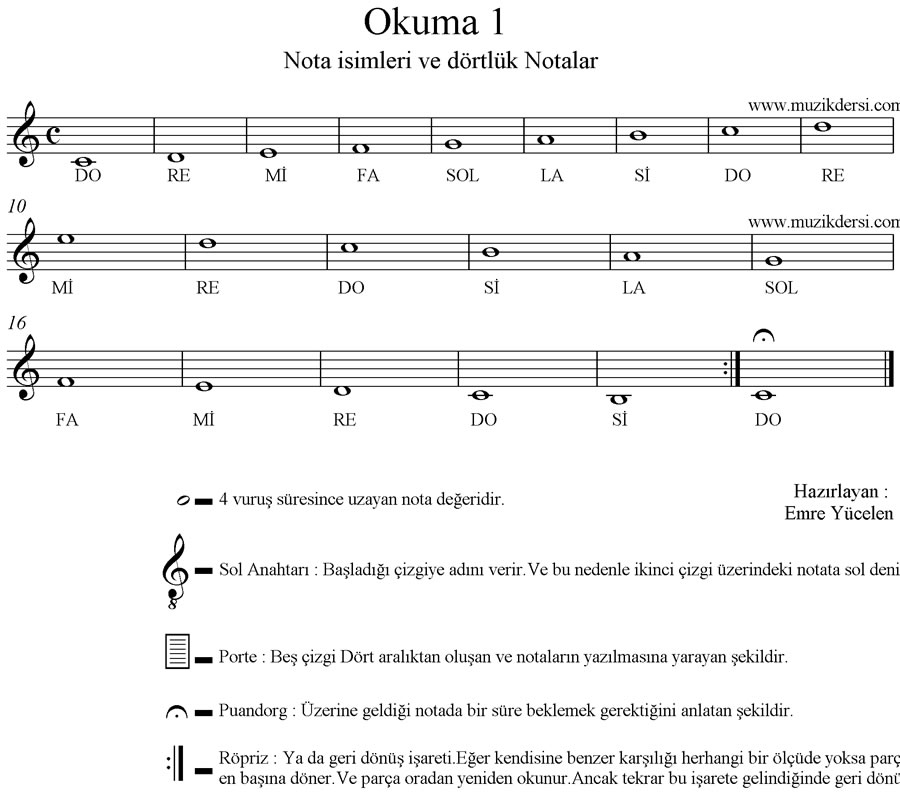 “Haydi Biliniz”, “Mevsimler”, “Gelin Ayşe”, “Oyun” şarkılarının notaları ve çeşitli ritim çalgıları“Haydi Biliniz”, “Mevsimler”, “Gelin Ayşe”, “Oyun” şarkılarının notaları ve çeşitli ritim çalgılarıBireysel Öğrenme Etkinlikleri(Ödev, deney, problem çözme vb.)Şarkı sözlerinin sesleri grafiğe dökülür.Grupla Öğrenme Etkinlikleri(Proje, gezi, gözlem vb.)Öğrenciler kendi aralarında bu şarkı sözlerinin seslerini tartışarak belirler.ÖzetŞarkı sözlerine karşılık gelen sesler belirlenir. Ve sınıflandırılır.Ölçme-Değerlendirme:Bireysel öğrenme etkinliklerine yönelik Ölçme-Değerlendirme Grupla öğrenme etkinliklerine yönelik Ölçme-DeğerlendirmeÖğrenme güçlüğü olan öğrenciler ve ileri düzeyde öğrenme hızında olan öğrenciler için ek Ölçme-Değerlendirme etkinlikleri Öz veya akran değerlendirme formları ile değerlendirme yapılır.Dersin Diğer Derslerle İlişkisi/Açıklamalar[!] Farklı ritmik yapıda 5/8’lik ritim işlenilmelidir.[!] Türkü  seçimi, öğrencilerin ses sınırlarına ve müziksel algılamalarına uygun olmalıdır.Planın Uygulanmasına  İlişkin Açıklamalar sembolü sınıf içi-okul içi etkinliği gösterir. sembolü sınıf içi-okul içi etkinliği gösterir.Süre: 40 dakikaSüre: 40 dakikaDERS MÜZİKSINIF 4ÖĞRENME ALANI         Mü. 4. C. MÜZİKSEL YARATICILIKALT ÖĞRENME ALANIKAZANIMLARMü.4.C.1. Dinlediği müziklerle ilgili duygu ve düşüncelerini ifade eder.ÖĞRENME-ÖĞRETME YÖNTEM VE TEKNİKLERİAnlatım, Gösterip Yaptırma, Gösteri, Beyin Fırtınası, Benzetim, Drama, KULLANILAN EĞİTİM TEKNOLOJİLERİ ARAÇ VE GEREÇLERMüzik çalarDERS ALANI                   Okul, sınıfÖĞRENME-ÖĞRETME SÜRECİÖĞRENME-ÖĞRETME SÜRECİETKİNLİK ÖRNEĞİ  Duyguları İfade Etmek                    Müzik Çalışmalarını sergileme                   Ölçme-Değerlendirme:Bireysel öğrenme etkinliklerine yönelik Ölçme-Değerlendirme Grupla öğrenme etkinliklerine yönelik Ölçme-DeğerlendirmeÖğrenme güçlüğü olan öğrenciler ve ileri düzeyde öğrenme hızında olan öğrenciler için ek Ölçme-Değerlendirme etkinlikleri Öz veya akran değerlendirme formları ile değerlendirme yapılır.Dinlediğiniz şarkılardaki verilen duyguları anlayabildiniz mi?bu duyguları nasıl ifade edersiniz?Dersin Diğer Derslerle İlişkisi/Açıklamalar[!]  Farklı anlatım yolları öğrencinin tercihine bağlı olarak; resim yapma, yazılı-sözlü anlatma, drama ve dans olmalıdır.  Türkçe Dersi “Görsel Okuma ve Görsel Sunu” Öğrenme Alanı: Duygu, düşünce ve izlenimlerini drama, tiyatro, müzikli oyun, kukla vb. yollarla sunar.Planın Uygulanmasına İlişkin Açıklamalar sembolü sınıf içi-okul içi etkinliği gösterir. sembolü sınıf içi-okul içi etkinliği gösterir.Süre: 40 dakikaSüre: 40 dakikaDERS MÜZİKSINIF 4ÖĞRENME ALANI         Mü. 4. C. MÜZİKSEL YARATICILIKALT ÖĞRENME ALANIKAZANIMLARMü.4.C.2. Müziklere kendi oluşturduğu ritim kalıpları ile eşlik eder.ÖĞRENME-ÖĞRETME YÖNTEM VE TEKNİKLERİAnlatım, Gösterip Yaptırma, Gösteri, Beyin Fırtınası, Benzetim, Drama, KULLANILAN EĞİTİM TEKNOLOJİLERİ ARAÇ VE GEREÇLERMüzik çalarDERS ALANI                   Okul, sınıfÖĞRENME-ÖĞRETME SÜRECİÖĞRENME-ÖĞRETME SÜRECİETKİNLİK ÖRNEĞİ  Duyguları İfade EtmekÖlçme-Değerlendirme:Bireysel öğrenme etkinliklerine yönelik Ölçme-Değerlendirme Grupla öğrenme etkinliklerine yönelik Ölçme-DeğerlendirmeÖğrenme güçlüğü olan öğrenciler ve ileri düzeyde öğrenme hızında olan öğrenciler için ek Ölçme-Değerlendirme etkinlikleri Öz veya akran değerlendirme formları ile değerlendirme yapılır.Sol sesini kullanarak dörtlük ölçü birimi yapabiliyor musunuz?Bilinen ezgilere müzik yapabiliyor musunuz?Dersin Diğer Derslerle İlişkisi/Açıklamalar[!]  İki ölçü öğretmen tarafından yazılmalı, kalan iki ölçüyü öğrencinin doldurması  istenmelidir. Daha sonra dört ölçünün tamamının öğrenciler tarafından çalınması sağlanmalıdır.Planın Uygulanmasına İlişkin Açıklamalar sembolü sınıf içi-okul içi etkinliği gösterir. sembolü sınıf içi-okul içi etkinliği gösterir.Süre: 40 dakikaSüre: 40 dakikaDERS MÜZİKSINIF 4ÖĞRENME ALANI         Mü. 4. C. MÜZİKSEL YARATICILIKALT ÖĞRENME ALANIKAZANIMLARMü.4.C.3. Kendi oluşturduğu ezgileri seslendirir.ÖĞRENME-ÖĞRETME YÖNTEM VE TEKNİKLERİAnlatım, Gösterip Yaptırma, Gösteri, Beyin Fırtınası, Benzetim, Drama, KULLANILAN EĞİTİM TEKNOLOJİLERİ ARAÇ VE GEREÇLERMüzik çalarDERS ALANI                   Okul, sınıfÖĞRENME-ÖĞRETME SÜRECİÖĞRENME-ÖĞRETME SÜRECİETKİNLİK ÖRNEĞİ  Ezgilerini Seslendirir!Ezgilerini Seslendirir! “Sol”, “la” ve “fa “sesleri tanıtıldıktan sonra öğrencilere öğrendikleri süre değerlerini kullanarak  en fazla dört ölçülük ezgi denemeleri yaptırılır.“Üç Nota” ve “Bahar” isimli şarkıların notaları, blok flüt ve çeşitli ritim çalgılarıEzgilerini Seslendirir! “Sol”, “la” ve “fa “sesleri tanıtıldıktan sonra öğrencilere öğrendikleri süre değerlerini kullanarak  en fazla dört ölçülük ezgi denemeleri yaptırılır.“Üç Nota” ve “Bahar” isimli şarkıların notaları, blok flüt ve çeşitli ritim çalgılarıBireysel Öğrenme Etkinlikleri(Ödev, deney, problem çözme vb.)Öğrenci kendi ezgilerini seslendirebilmek için çalışma yapar.Grupla Öğrenme Etkinlikleri(Proje, gezi, gözlem vb.)Öğrenciler kendi aralarında ezgilerini seslendirmek amacıyla çalışma yaparlar.ÖzetOluşturulan ezgiler seslendirilir.Ölçme-Değerlendirme:Bireysel öğrenme etkinliklerine yönelik Ölçme-Değerlendirme Grupla öğrenme etkinliklerine yönelik Ölçme-DeğerlendirmeÖğrenme güçlüğü olan öğrenciler ve ileri düzeyde öğrenme hızında olan öğrenciler için ek Ölçme-Değerlendirme etkinlikleri Öz veya akran değerlendirme formları ile değerlendirme yapılır.Kendi ezginizi oluşturmak ister misiniz?Kendi ezgini çalmak ister misiniz?Kendi oluşturduğun ezgiyi yine kendinin çalması nasıl bir duygu?Dersin Diğer Derslerle İlişkisi/Açıklamalar “Öğrendiği notalardaki seslerin temel özelliklerini ayırt eder”, “Temel müzik yazı ve ögelerini kullanır.”, “Kendi oluşturduğu basit ritim kalıbını çalar.” ve “Öğrendiği müziklere basit ritim kalıbıyla eşlik eder.” kazanımları ile ilişkilendirilmelidir. Planın Uygulanmasına İlişkin Açıklamalar sembolü sınıf içi-okul içi etkinliği gösterir. sembolü sınıf içi-okul içi etkinliği gösterir.Süre: 40 + 40  dakikaSüre: 40 + 40  dakikaDERS MÜZİKSINIF 4ÖĞRENME ALANI         Mü. 4. A. DİNLEME – SÖYLEMEALT ÖĞRENME ALANIKAZANIMLARMü.4.A.3. Farklı ritmik yapıdaki ezgileri seslendirir.ÖĞRENME-ÖĞRETME YÖNTEM VE TEKNİKLERİAnlatım, Gösterip Yaptırma, Gösteri, Beyin Fırtınası, Benzetim, Drama, KULLANILAN EĞİTİM TEKNOLOJİLERİ ARAÇ VE GEREÇLERMüzik çalarDERS ALANI                   Okul, sınıfÖĞRENME-ÖĞRETME SÜRECİÖĞRENME-ÖĞRETME SÜRECİETKİNLİK ÖRNEĞİ  Farklı ritmik ezgilerÖğrenciler farklı ritmik yapıdaki müzikleri dinlerler.Bunlar içerisinde kulağa kolay gelen bir parça seçilir.Öğrenciler ritim çalgılarıyla bu parçalara eşlik ederler.“Vardar Ovası”, “Yurdumda” isimli şarkıların notaları ve çeşitli ritim çalgılarıÖğrenciler farklı ritmik yapıdaki müzikleri dinlerler.Bunlar içerisinde kulağa kolay gelen bir parça seçilir.Öğrenciler ritim çalgılarıyla bu parçalara eşlik ederler.“Vardar Ovası”, “Yurdumda” isimli şarkıların notaları ve çeşitli ritim çalgılarıBireysel Öğrenme Etkinlikleri(Ödev, deney, problem çözme vb.)Farklı müzikler incelenir.Grupla Öğrenme Etkinlikleri(Proje, gezi, gözlem vb.)Öğrenciler kendi aralarında farklı tonlardaki müzikleri incelerler.ÖzetÖğrencilerin seviyelerine uygun olan ritmik yapıdaki ezgilerin kulaktan öğretilmesi ve çaldırılmasına yönelik etkinlikler düzenlenir.Ölçme-Değerlendirme:Bireysel öğrenme etkinliklerine yönelik Ölçme-Değerlendirme Grupla öğrenme etkinliklerine yönelik Ölçme-DeğerlendirmeÖğrenme güçlüğü olan öğrenciler ve ileri düzeyde öğrenme hızında olan öğrenciler için ek Ölçme-Değerlendirme etkinlikleri Öz veya akran değerlendirme formları ile değerlendirme yapılır.Dersin Diğer Derslerle İlişkisi/Açıklamalar[!] Farklı ritmik yapıda 5/8’lik ritim işlenilmelidir.[!] Türkü  seçimi, öğrencilerin ses sınırlarına ve müziksel algılamalarına uygun olmalıdır.Planın Uygulanmasına İlişkin Açıklamalar sembolü sınıf içi-okul içi etkinliği gösterir. sembolü sınıf içi-okul içi etkinliği gösterir.Süre: 40 + 40 dakikaSüre: 40 + 40 dakikaDERS MÜZİKSINIF 4ÖĞRENME ALANI         Mü. 4. C. MÜZİKSEL YARATICILIKALT ÖĞRENME ALANIKAZANIMLARMü.4.C.4. Farklı ritmik yapıdaki ezgilere uygun hareket eder.ÖĞRENME-ÖĞRETME YÖNTEM VE TEKNİKLERİAnlatım, Gösterip Yaptırma, Gösteri, Beyin Fırtınası, Benzetim, Drama, KULLANILAN EĞİTİM TEKNOLOJİLERİ ARAÇ VE GEREÇLERMüzik çalarDERS ALANI                   Okul, sınıfÖĞRENME-ÖĞRETME SÜRECİÖĞRENME-ÖĞRETME SÜRECİETKİNLİK ÖRNEĞİ  Ezgileri harekete dönüştürmek!Ezgileri harekete dönüştürmek!Öğrenciler farklı ritmik yapıdaki ezgileri dinlerler.Öğrencilerden bu ezgileri nasıl harekete geçirebilecekleri sorulur.Öğrenciler ilk önce ellerinde bulunan materyallerle müziklerin ritimlerine göre hareket ederler.Yaptıkları hareketleri bir düzenlenen soktuktan sonra ezgiye uygun bir hareket bütünlüğü oluştururlar.Ve böylece kendilerine özgü danslarını da oluşturmuş olurlar.  “Vardar Ovası”, “Yurdumda” isimli şarkıların notaları ve çeşitli ritim çalgılarıEzgileri harekete dönüştürmek!Öğrenciler farklı ritmik yapıdaki ezgileri dinlerler.Öğrencilerden bu ezgileri nasıl harekete geçirebilecekleri sorulur.Öğrenciler ilk önce ellerinde bulunan materyallerle müziklerin ritimlerine göre hareket ederler.Yaptıkları hareketleri bir düzenlenen soktuktan sonra ezgiye uygun bir hareket bütünlüğü oluştururlar.Ve böylece kendilerine özgü danslarını da oluşturmuş olurlar.  “Vardar Ovası”, “Yurdumda” isimli şarkıların notaları ve çeşitli ritim çalgılarıBireysel Öğrenme Etkinlikleri(Ödev, deney, problem çözme vb.)Farklı ritimleri harekete dönüştürür.Grupla Öğrenme Etkinlikleri(Proje, gezi, gözlem vb.)Öğrenciler grup halinde dinledikleri ritimleri grup halinde harekete dönüştürürler. ÖzetFarklı yapıdaki ritimler harekete dönüştürülür.Ölçme-Değerlendirme:Bireysel öğrenme etkinliklerine yönelik Ölçme-Değerlendirme Grupla öğrenme etkinliklerine yönelik Ölçme-DeğerlendirmeÖğrenme güçlüğü olan öğrenciler ve ileri düzeyde öğrenme hızında olan öğrenciler için ek Ölçme-Değerlendirme etkinlikleri Öz veya akran değerlendirme formları ile değerlendirme yapılır.Farklı ezgiler dinler misiniz?Dinlediğiniz ezgilere uygun hareketler yapar mısınız?Sizce ritimleri harekete dönüştürmek nasıl bir duygu?Dersin Diğer Derslerle İlişkisi/Açıklamalar[!] 5/8’lik ölçüler  hareketlerle hissettirilmelidir.Planın Uygulanmasına İlişkin Açıklamalar sembolü sınıf içi-okul içi etkinliği gösterir. sembolü sınıf içi-okul içi etkinliği gösterir.Süre: 40 + 40 dakikaSüre: 40 + 40 dakikaDERS MÜZİKSINIF 4ÖĞRENME ALANI         Mü. 4. C. MÜZİKSEL YARATICILIKALT ÖĞRENME ALANIKAZANIMLARMü.4.C.5. Müziklerde aynı ve farklı ezgi cümlelerini dansa dönüştürür.ÖĞRENME-ÖĞRETME YÖNTEM VE TEKNİKLERİAnlatım, Gösterip Yaptırma, Gösteri, Beyin Fırtınası, Benzetim, Drama, KULLANILAN EĞİTİM TEKNO-LOJİLERİ ARAÇ VE GEREÇLERMüzik çalarDERS ALANI                   Okul, sınıfÖĞRENME-ÖĞRETME SÜRECİÖĞRENME-ÖĞRETME SÜRECİETKİNLİK ÖRNEĞİ  Müziği Dansla Süslemek! Ölçme-Değerlendirme:Bireysel öğrenme etkinliklerine yönelik Ölçme-Değerlendirme Grupla öğrenme etkinliklerine yönelik Ölçme-DeğerlendirmeÖğrenme güçlüğü olan öğrenciler ve ileri düzeyde öğrenme hızında olan öğrenciler için ek Ölçme-Değerlendirme etkinlikleri Öz veya akran değerlendirme formları ile değerlendirme yapılır.Dersin Diğer Derslerle İlişkisi/Açıklamalar[!] Örnek şarkılar “aba” formunda olmalıdır.Planın Uygulanmasına  İlişkin Açıklamalar sembolü sınıf içi-okul içi etkinliği gösterir. sembolü sınıf içi-okul içi etkinliği gösterir.Süre: 40 dakikaSüre: 40 dakikaDERS MÜZİKSINIF 4ÖĞRENME ALANI         Mü. 4. D. MÜZİK KÜLTÜRÜALT ÖĞRENME ALANIKAZANIMLARMü.4.D.3. Farklı türlerdeki müzikleri dinleyerek müzik kültürünü geliştirir.ÖĞRENME-ÖĞRETME YÖNTEM VE TEKNİKLERİAnlatım, Gösterip Yaptırma, Gösteri, Beyin Fırtınası, Benzetim, Drama, KULLANILAN EĞİTİM TEKNO-LOJİLERİ ARAÇ VE GEREÇLERMüzik çalarDERS ALANI                   Okul, sınıfÖĞRENME-ÖĞRETME SÜRECİÖĞRENME-ÖĞRETME SÜRECİETKİNLİK ÖRNEĞİ  Müzik Kültürü! Ölçme-Değerlendirme:Bireysel öğrenme etkinliklerine yönelik Ölçme-Değerlendirme Grupla öğrenme etkinliklerine yönelik Ölçme-DeğerlendirmeÖğrenme güçlüğü olan öğrenciler ve ileri düzeyde öğrenme hızında olan öğrenciler için ek Ölçme-Değerlendirme etkinlikleri Öz veya akran değerlendirme formları ile değerlendirme yapılır.Dersin Diğer Derslerle İlişkisi/Açıklamalar “Marşlar aracılığıyla ulusal bilinç kazanır.” kazanımı ile ilişkilendirilmelidir. Sosyal Bilgiler Dersi, “İnsanlar Yerler ve Çevreler” Öğrenme Alanı: Efsane, destan, öykü, türkü ve şiirlerden yararlanarak yaşadığı yerin coğrafi özellikleri ile ilgili çıkarımlarda bulunurPlanın Uygulanmasına  İlişkin Açıklamalar sembolü sınıf içi-okul içi etkinliği gösterir. sembolü sınıf içi-okul içi etkinliği gösterir.Süre: 40 dakikaSüre: 40 dakikaDERS MÜZİKSINIF 4ÖĞRENME ALANI         Mü. 4. D. MÜZİK KÜLTÜRÜALT ÖĞRENME ALANIKAZANIMLARMü.4.D.4. Öğrenilen müzikler aracılığıyla millî ve manevi bilinç kazanır.ÖĞRENME-ÖĞRETME YÖNTEM VE TEKNİKLERİAnlatım, Gösterip Yaptırma, Gösteri, Beyin Fırtınası, Benzetim, Drama, KULLANILAN EĞİTİM TEKNO-LOJİLERİ ARAÇ VE GEREÇLERMüzik çalarDERS ALANI                   Okul, sınıfÖĞRENME-ÖĞRETME SÜRECİÖĞRENME-ÖĞRETME SÜRECİETKİNLİK ÖRNEĞİ  Müzik Kültürü! Ölçme-Değerlendirme:Bireysel öğrenme etkinliklerine yönelik Ölçme-Değerlendirme Grupla öğrenme etkinliklerine yönelik Ölçme-DeğerlendirmeÖğrenme güçlüğü olan öğrenciler ve ileri düzeyde öğrenme hızında olan öğrenciler için ek Ölçme-Değerlendirme etkinlikleri Öz veya akran değerlendirme formları ile değerlendirme yapılır.Dersin Diğer Derslerle İlişkisi/Açıklamalar “Marşlar aracılığıyla ulusal bilinç kazanır.” kazanımı ile ilişkilendirilmelidir. Sosyal Bilgiler Dersi, “İnsanlar Yerler ve Çevreler” Öğrenme Alanı: Efsane, destan, öykü, türkü ve şiirlerden yararlanarak yaşadığı yerin coğrafi özellikleri ile ilgili çıkarımlarda bulunurPlanın Uygulanmasına  İlişkin Açıklamalar sembolü sınıf içi-okul içi etkinliği gösterir. sembolü sınıf içi-okul içi etkinliği gösterir.Süre: 40 + 40 dakikaSüre: 40 + 40 dakikaDERS MÜZİKSINIF 4ÖĞRENME ALANI         Mü. 4. D. MÜZİK KÜLTÜRÜALT ÖĞRENME ALANIKAZANIMLARMü.4.D.1. Müzik arşivi oluşturmanın önemini fark eder.Mü.4.D.2. Sınıfça ortak müzik arşivi oluştururÖĞRENME-ÖĞRETME YÖNTEM VE TEKNİKLERİAnlatım, Gösterip Yaptırma, Gösteri, Beyin Fırtınası, Benzetim, Drama, KULLANILAN EĞİTİM TEKNO-LOJİLERİ ARAÇ VE GEREÇLERMüzik çalarDERS ALANI                   Okul, sınıfÖĞRENME-ÖĞRETME SÜRECİÖĞRENME-ÖĞRETME SÜRECİETKİNLİK ÖRNEĞİ  Müzik Arşivi Yapıyorum! Ölçme-Değerlendirme:Bireysel öğrenme etkinliklerine yönelik Ölçme-Değerlendirme Grupla öğrenme etkinliklerine yönelik Ölçme-DeğerlendirmeÖğrenme güçlüğü olan öğrenciler ve ileri düzeyde öğrenme hızında olan öğrenciler için ek Ölçme-Değerlendirme etkinlikleri Öz veya akran değerlendirme formları ile değerlendirme yapılır.Dersin Diğer Derslerle İlişkisi/Açıklamalar[!]  Kaset, cd, belge vb. materyaller edinilerek bir arşiv oluşturulması sağlanmalıdır.Planın Uygulanmasına  İlişkin Açıklamalar sembolü sınıf içi-okul içi etkinliği gösterir. sembolü sınıf içi-okul içi etkinliği gösterir.Süre: 40  dakikaSüre: 40  dakikaDERS MÜZİKSINIF 4ÖĞRENME ALANI         Mü. 4. B. MÜZİKSEL ALGI VE BİLGİLENMEALT ÖĞRENME ALANIKAZANIMLARMü.4.B.6. Temel müzik yazı ve ögelerini (yükseklik, süre, hız, gürlük) bilişim destekli müzik teknolojilerini kullanarak ayırt eder.ÖĞRENME-ÖĞRETME YÖNTEM VE TEKNİKLERİAnlatım, Gösterip Yaptırma, Gösteri, Beyin Fırtınası, Benzetim, Drama, KULLANILAN EĞİTİM TEKNOLOJİLERİ ARAÇ VE GEREÇLERMüzik çalar, çalgılarDERS ALANI                   Okul, sınıfÖĞRENME-ÖĞRETME SÜRECİÖĞRENME-ÖĞRETME SÜRECİETKİNLİK ÖRNEĞİ  Temel Müzik Öğeleri!Ölçme-Değerlendirme:Bireysel öğrenme etkinliklerine yönelik Ölçme-Değerlendirme Grupla öğrenme etkinliklerine yönelik Ölçme-DeğerlendirmeÖğrenme güçlüğü olan öğrenciler ve ileri düzeyde öğrenme hızında olan öğrenciler için ek Ölçme-Değerlendirme etkinlikleri Öz veya akran değerlendirme formları ile değerlendirme yapılır.Dersin Diğer Derslerle İlişkisi/Açıklamalar[!]  Fa-sol-la  notalarının  dizek üzerindeki  yerleri tanıtılarak  notaların doğru yazılması sağlanmalıdır.  Dörtlük ve sekizlik nota  değerleri  ile dörtlük  sus kullanılmalı, ayrıca basit  ölçüler  (2/4, 3/4 ve 4/4)  üzerinde durulmalıdır.Planın Uygulanmasına İlişkin Açıklamalar sembolü sınıf içi-okul içi etkinliği gösterir. sembolü sınıf içi-okul içi etkinliği gösterir.Süre: 40 dakikaSüre: 40 dakikaDERS MÜZİKSINIF 4ÖĞRENME ALANI         Mü. 4. B. MÜZİKSEL ALGI VE BİLGİLENMEALT ÖĞRENME ALANIKAZANIMLARMü.4.B.4. Öğrendiği seslerin temel özelliklerini ayırt eder.ÖĞRENME-ÖĞRETME YÖNTEM VE TEKNİKLERİAnlatım, Gösterip Yaptırma, Gösteri, Beyin Fırtınası, Benzetim, Drama, KULLANILAN EĞİTİM TEKNOLOJİLERİ ARAÇ VE GEREÇLERMüzik çalarDERS ALANI                   Okul, sınıfÖĞRENME-ÖĞRETME SÜRECİÖĞRENME-ÖĞRETME SÜRECİETKİNLİK ÖRNEĞİ  Seslerin Temel Özelliklerini Ayırt Etme!Ölçme-Değerlendirme:Bireysel öğrenme etkinliklerine yönelik Ölçme-Değerlendirme Grupla öğrenme etkinliklerine yönelik Ölçme-DeğerlendirmeÖğrenme güçlüğü olan öğrenciler ve ileri düzeyde öğrenme hızında olan öğrenciler için ek Ölçme-Değerlendirme etkinlikleri Öz veya akran değerlendirme formları ile değerlendirme yapılır.Seslerin temel özellikleri nelerdir?Seslerin temel özelliklerini ayırt edebilir misiniz?Dersin Diğer Derslerle İlişkisi/Açıklamalar[!]  Öğrendiği  seslerin (fa-sol-la), önce kısalık ve uzunluk, daha sonra  ise incelik ve kalınlık özellikleri üzerinde durulmalıdır.[!] Bu sınıf düzeyinde dörtlük sekizlik nota  ve dörtlük sus verilmelidir.[!] Konu anlatımları mutlaka oyunlaştırılmalıdır.  Matematik Dersi, “Kesirlerle Toplama İşlemi” Öğrenme Alanı: Paydaları eşit iki kesri toplar.Planın Uygulanmasına İlişkin AçıklamalarSüre: 40+40 dakikaSüre: 40+40 dakikaDERS MÜZİKSINIF 4ÖĞRENME ALANI         Mü. 4. A.  DİNLEME – SÖYLEMEALT ÖĞRENME ALANIKAZANIMLARMü.4.A.4. Belirli gün ve haftaların anlamına uygun müzikler söyler.ÖĞRENME-ÖĞRETME YÖNTEM VE TEKNİKLERİAnlatım, Gösterip Yaptırma, Gösteri, Beyin Fırtınası, Benzetim, Drama, KULLANILAN EĞİTİM TEKNOLOJİLERİ ARAÇ VE GEREÇLERMüzik çalarDERS ALANI                   Okul, sınıfÖĞRENME-ÖĞRETME SÜRECİÖĞRENME-ÖĞRETME SÜRECİETKİNLİK ÖRNEĞİ Birlikte söyleme ve çalma kuralları            Belirli gün ve haftalarMillî, dinî ve manevi günler ile belirli gün ve haftalarda bu kazanıma yer verilmelidir.Milli bayramlar (29 Ekim Cumhuriyet Bayramı, 23 Nisan Ulusal Egemenlik ve Çocuk Bayramı vb.) ile ilgili etkinliklere yer verilir.Öğrencilerin önemli gün ve haftalar dolayısıyla düzenlenecek Atatürk ile ilgili müzik etkinliklerine katılmaları için gerekli yönlendirmeler yapılır. Örneğin Atatürk ile ilgili şarkıları anlamlarına uygun söylemeleri sağlanır.Öğrencilerle birlikte söyleme ve çalma kuralları tekrarlanır.Kurallar tekrarlandıktan sonra, söyleme ve çalma esnasında kurallara uyma çalışması yapılır.Ve değişik tekrarlarla, bu kurallara uyma sağlanır.Öğrencilerin belirli gün ve haftaların konusu hakkındaki fikirlerini ve  düşüncelerini ifade etmeleri sağlanır. Bu günlerde söylenen şarkıların konu özelliklerine dikkat çekilerek anlamlarına uygun söylemeleri sağlanır. Bu kutlamalarda düzenlenecek etkinlikler için görüşleri sorulur.“Cumhuriyet Marşı”, “Atatürk” isimli şarkıların notalarıMillî, dinî ve manevi günler ile belirli gün ve haftalarda bu kazanıma yer verilmelidir.Milli bayramlar (29 Ekim Cumhuriyet Bayramı, 23 Nisan Ulusal Egemenlik ve Çocuk Bayramı vb.) ile ilgili etkinliklere yer verilir.Öğrencilerin önemli gün ve haftalar dolayısıyla düzenlenecek Atatürk ile ilgili müzik etkinliklerine katılmaları için gerekli yönlendirmeler yapılır. Örneğin Atatürk ile ilgili şarkıları anlamlarına uygun söylemeleri sağlanır.Öğrencilerle birlikte söyleme ve çalma kuralları tekrarlanır.Kurallar tekrarlandıktan sonra, söyleme ve çalma esnasında kurallara uyma çalışması yapılır.Ve değişik tekrarlarla, bu kurallara uyma sağlanır.Öğrencilerin belirli gün ve haftaların konusu hakkındaki fikirlerini ve  düşüncelerini ifade etmeleri sağlanır. Bu günlerde söylenen şarkıların konu özelliklerine dikkat çekilerek anlamlarına uygun söylemeleri sağlanır. Bu kutlamalarda düzenlenecek etkinlikler için görüşleri sorulur.“Cumhuriyet Marşı”, “Atatürk” isimli şarkıların notalarıBireysel Öğrenme Etkinlikleri(Ödev, deney, problem çözme vb.)Birlikte söyleme ve çalma kurallarını öğrenelim. Şarkı söylerken şarkının anlamına göre söyleyelim.Grupla Öğrenme Etkinlikleri(Proje, gezi, gözlem vb.)Grup halinde söyleme ve çalma kurallarına uyma çalışması yapılır.ÖzetBirlikte söyleme ve çalma kurallarına uymayı öğrenir. Öğrencilerin belirli gün ve haftaların konusu hakkındaki fikirlerini ve  düşüncelerini ifade etmeleri sağlanır.Ölçme-Değerlendirme:Bireysel öğrenme etkinliklerine yönelik Ölçme-Değerlendirme Grupla öğrenme etkinliklerine yönelik Ölçme-DeğerlendirmeÖğrenme güçlüğü olan öğrenciler ve ileri düzeyde öğrenme hızında olan öğrenciler için ek Ölçme-Değerlendirme etkinlikleri Öz veya akran değerlendirme formları ile değerlendirme yapılır.Dersin Diğer Derslerle İlişkisi/Açıklamalar[!] Sesin fiziksel oluşumu anlatılmalıdır. Fen ve Teknoloji Dersi, “Fiziksel Olaylar” Öğrenme Alanı: Titreşen her cismin ses  üretebileceğini ifade eder kazanımı ile ilişkilendirilmeli ve etkinlik yapılarak konu ilgi çekici hale getirilmelidir.Planın Uygulanmasına İlişkin Açıklamalar sembolü sınıf içi-okul içi etkinliği gösterir. sembolü sınıf içi-okul içi etkinliği gösterir.Süre: 40 + 40 dakikaSüre: 40 + 40 dakikaDERS MÜZİKSINIF 4ÖĞRENME ALANI         Mü. 4. D. MÜZİK KÜLTÜRÜALT ÖĞRENME ALANIKAZANIMLARMü.4.D.5. Çevresindeki müzik etkinliklerine katılır.ÖĞRENME-ÖĞRETME YÖNTEM VE TEKNİKLERİAnlatım, Gösterip Yaptırma, Gösteri, Beyin Fırtınası, Benzetim, Drama, KULLANILAN EĞİTİM TEKNOLOJİLERİ ARAÇ VE GEREÇLERMüzik çalarDERS ALANI                   Okul, sınıfÖĞRENME-ÖĞRETME SÜRECİÖĞRENME-ÖĞRETME SÜRECİETKİNLİK ÖRNEĞİMüzik Etkinlikleri!Müzik Etkinlikleri!Öğrencilerin çevrelerindeki müzik etkinliklerine katılmaları ve bu etkinliklerde neler gördüklerini, neler hissettiklerini anlatmaları beklenir. “Cumhuriyet Marşı”, “23 Nisan Şarkısı” isimli şarkıların notalarıMüzik Etkinlikleri!Öğrencilerin çevrelerindeki müzik etkinliklerine katılmaları ve bu etkinliklerde neler gördüklerini, neler hissettiklerini anlatmaları beklenir. “Cumhuriyet Marşı”, “23 Nisan Şarkısı” isimli şarkıların notalarıBireysel Öğrenme Etkinlikleri(Ödev, deney, problem çözme vb.)Çevredeki müzik etkinliklerine katılmak için hazırlanır. Grupla Öğrenme Etkinlikleri(Proje, gezi, gözlem vb.)Öğrenciler kendi aralarında gruplar halinde müzik etkinliklerine katılmak için hazırlanırlar.ÖzetÇevredeki müzik etkinliklerine katılır.Ölçme-Değerlendirme:Bireysel öğrenme etkinliklerine yönelik Ölçme-Değerlendirme Grupla öğrenme etkinliklerine yönelik Ölçme-DeğerlendirmeÖğrenme güçlüğü olan öğrenciler ve ileri düzeyde öğrenme hızında olan öğrenciler için ek Ölçme-Değerlendirme etkinlikleri 4. Sınıf kazanımları, canlandırma, sergileme, ritim tutma, görselleştirme, sözlü anlatım etkinlikleri ile; gözlem ölçekleri, ritim çalışma yaprakları (eşleştirme, resimleme-boyama, boşluk doldurma, resimden bulma, doğru-yanlış vb.) ve öğrenci ürün dosyası kullanılarak değerlendirilebilir.Dersin Diğer Derslerle İlişkisi/Açıklamalar Hayat Bilgisi Dersi, “Dün, Bugün, Yarın” Teması: Bayram kutlamaları için yaptığı hazırlık çalışmalarını ve bayram sürecindeki duygularını özgün bir şekilde ifade eder. Planın Uygulanmasına  İlişkin Açıklamalar sembolü sınıf içi-okul içi etkinliği gösterir. sembolü sınıf içi-okul içi etkinliği gösterir.Süre: 40 dakikaSüre: 40 dakikaDERS MÜZİKSINIF 4ÖĞRENME ALANI         Mü. 4. A.  DİNLEME – SÖYLEMEALT ÖĞRENME ALANIKAZANIMLARMü.4.A.4. Belirli gün ve haftaların anlamına uygun müzikler söyler.ÖĞRENME-ÖĞRETME YÖNTEM VE TEKNİKLERİAnlatım, Gösterip Yaptırma, Gösteri, Beyin Fırtınası, Benzetim, Drama, KULLANILAN EĞİTİM TEKNOLOJİLERİ ARAÇ VE GEREÇLERMüzik çalarDERS ALANI                   Okul, sınıfÖĞRENME-ÖĞRETME SÜRECİÖĞRENME-ÖĞRETME SÜRECİETKİNLİK ÖRNEĞİ Birlikte söyleme ve çalma kuralları            Belirli gün ve haftalarMillî, dinî ve manevi günler ile belirli gün ve haftalarda bu kazanıma yer verilmelidir.Milli bayramlar (29 Ekim Cumhuriyet Bayramı, 23 Nisan Ulusal Egemenlik ve Çocuk Bayramı vb.) ile ilgili etkinliklere yer verilir.Öğrencilerin önemli gün ve haftalar dolayısıyla düzenlenecek Atatürk ile ilgili müzik etkinliklerine katılmaları için gerekli yönlendirmeler yapılır. Örneğin Atatürk ile ilgili şarkıları anlamlarına uygun söylemeleri sağlanır.Öğrencilerle birlikte söyleme ve çalma kuralları tekrarlanır.Kurallar tekrarlandıktan sonra, söyleme ve çalma esnasında kurallara uyma çalışması yapılır.Ve değişik tekrarlarla, bu kurallara uyma sağlanır.Öğrencilerin belirli gün ve haftaların konusu hakkındaki fikirlerini ve  düşüncelerini ifade etmeleri sağlanır. Bu günlerde söylenen şarkıların konu özelliklerine dikkat çekilerek anlamlarına uygun söylemeleri sağlanır. Bu kutlamalarda düzenlenecek etkinlikler için görüşleri sorulur.“Cumhuriyet Marşı”, “Atatürk” isimli şarkıların notalarıMillî, dinî ve manevi günler ile belirli gün ve haftalarda bu kazanıma yer verilmelidir.Milli bayramlar (29 Ekim Cumhuriyet Bayramı, 23 Nisan Ulusal Egemenlik ve Çocuk Bayramı vb.) ile ilgili etkinliklere yer verilir.Öğrencilerin önemli gün ve haftalar dolayısıyla düzenlenecek Atatürk ile ilgili müzik etkinliklerine katılmaları için gerekli yönlendirmeler yapılır. Örneğin Atatürk ile ilgili şarkıları anlamlarına uygun söylemeleri sağlanır.Öğrencilerle birlikte söyleme ve çalma kuralları tekrarlanır.Kurallar tekrarlandıktan sonra, söyleme ve çalma esnasında kurallara uyma çalışması yapılır.Ve değişik tekrarlarla, bu kurallara uyma sağlanır.Öğrencilerin belirli gün ve haftaların konusu hakkındaki fikirlerini ve  düşüncelerini ifade etmeleri sağlanır. Bu günlerde söylenen şarkıların konu özelliklerine dikkat çekilerek anlamlarına uygun söylemeleri sağlanır. Bu kutlamalarda düzenlenecek etkinlikler için görüşleri sorulur.“Cumhuriyet Marşı”, “Atatürk” isimli şarkıların notalarıBireysel Öğrenme Etkinlikleri(Ödev, deney, problem çözme vb.)Birlikte söyleme ve çalma kurallarını öğrenelim. Şarkı söylerken şarkının anlamına göre söyleyelim.Grupla Öğrenme Etkinlikleri(Proje, gezi, gözlem vb.)Grup halinde söyleme ve çalma kurallarına uyma çalışması yapılır.ÖzetBirlikte söyleme ve çalma kurallarına uymayı öğrenir. Öğrencilerin belirli gün ve haftaların konusu hakkındaki fikirlerini ve  düşüncelerini ifade etmeleri sağlanır.Ölçme-Değerlendirme:Bireysel öğrenme etkinliklerine yönelik Ölçme-Değerlendirme Grupla öğrenme etkinliklerine yönelik Ölçme-DeğerlendirmeÖğrenme güçlüğü olan öğrenciler ve ileri düzeyde öğrenme hızında olan öğrenciler için ek Ölçme-Değerlendirme etkinlikleri Öz veya akran değerlendirme formları ile değerlendirme yapılır.Dersin Diğer Derslerle İlişkisi/Açıklamalar[!] Sesin fiziksel oluşumu anlatılmalıdır. Fen ve Teknoloji Dersi, “Fiziksel Olaylar” Öğrenme Alanı: Titreşen her cismin ses  üretebileceğini ifade eder kazanımı ile ilişkilendirilmeli ve etkinlik yapılarak konu ilgi çekici hale getirilmelidir.Planın Uygulanmasına İlişkin Açıklamalar sembolü sınıf içi-okul içi etkinliği gösterir. sembolü sınıf içi-okul içi etkinliği gösterir.Süre: 40 dakikaSüre: 40 dakikaDERS MÜZİKSINIF 4ÖĞRENME ALANI         Mü. 4. A. DİNLEME – SÖYLEMEALT ÖĞRENME ALANIKAZANIMLARMü.4.A.1. Birlikte söyleme kurallarına uyar.ÖĞRENME-ÖĞRETME YÖNTEM VE TEKNİKLERİAnlatım, Gösterip Yaptırma, Gösteri, Beyin Fırtınası, Benzetim, Drama, KULLANILAN EĞİTİM TEKNOLOJİLERİ ARAÇ VE GEREÇLERMüzik çalarDERS ALANI                   Okul, sınıfÖĞRENME-ÖĞRETME SÜRECİÖĞRENME-ÖĞRETME SÜRECİETKİNLİK ÖRNEĞİ Birlikte söyleme ve çalma kuralları            Belirli gün ve haftalarÖğrencilerle birlikte söyleme ve çalma kuralları tekrarlanır.Kurallar tekrarlandıktan sonra, söyleme ve çalma esnasında kurallara uyma çalışması yapılır.Ve değişik tekrarlarla, bu kurallara uyma sağlanır.Öğrencilerin belirli gün ve haftaların konusu hakkındaki fikirlerini ve  düşüncelerini ifade etmeleri sağlanır. Bu günlerde söylenen şarkıların konu özelliklerine dikkat çekilerek anlamlarına uygun söylemeleri sağlanır. Bu kutlamalarda düzenlenecek etkinlikler için görüşleri sorulur.“Cumhuriyet Marşı”, “23 Nisan Şarkısı” isimli şarkıların notalarıÖğrencilerle birlikte söyleme ve çalma kuralları tekrarlanır.Kurallar tekrarlandıktan sonra, söyleme ve çalma esnasında kurallara uyma çalışması yapılır.Ve değişik tekrarlarla, bu kurallara uyma sağlanır.Öğrencilerin belirli gün ve haftaların konusu hakkındaki fikirlerini ve  düşüncelerini ifade etmeleri sağlanır. Bu günlerde söylenen şarkıların konu özelliklerine dikkat çekilerek anlamlarına uygun söylemeleri sağlanır. Bu kutlamalarda düzenlenecek etkinlikler için görüşleri sorulur.“Cumhuriyet Marşı”, “23 Nisan Şarkısı” isimli şarkıların notalarıBireysel Öğrenme Etkinlikleri(Ödev, deney, problem çözme vb.)Birlikte söyleme ve çalma kurallarını öğrenelim. Şarkı söylerken şarkının anlamına göre söyleyelim.Grupla Öğrenme Etkinlikleri(Proje, gezi, gözlem vb.)Grup halinde söyleme ve çalma kurallarına uyma çalışması yapılır.ÖzetBirlikte söyleme ve çalma kurallarına uymayı öğrenir. Öğrencilerin belirli gün ve haftaların konusu hakkındaki fikirlerini ve  düşüncelerini ifade etmeleri sağlanır.Ölçme-Değerlendirme:Bireysel öğrenme etkinliklerine yönelik Ölçme-Değerlendirme Grupla öğrenme etkinliklerine yönelik Ölçme-DeğerlendirmeÖğrenme güçlüğü olan öğrenciler ve ileri düzeyde öğrenme hızında olan öğrenciler için ek Ölçme-Değerlendirme etkinlikleri Öz veya akran değerlendirme formları ile değerlendirme yapılır.Dersin Diğer Derslerle İlişkisi/Açıklamalar[!] Sesin fiziksel oluşumu anlatılmalıdır. Fen ve Teknoloji Dersi, “Fiziksel Olaylar” Öğrenme Alanı: Titreşen her cismin ses  üretebileceğini ifade eder kazanımı ile ilişkilendirilmeli ve etkinlik yapılarak konu ilgi çekici hale getirilmelidir.Planın Uygulanmasına İlişkin Açıklamalar sembolü sınıf içi-okul içi etkinliği gösterir. sembolü sınıf içi-okul içi etkinliği gösterir.Süre: 40 + 40 dakikaSüre: 40 + 40 dakikaDERS MÜZİKSINIF 4ÖĞRENME ALANI         Mü. 4. A. DİNLEME – SÖYLEMEALT ÖĞRENME ALANIKAZANIMLARMü.4.A.5. Müzik çalışmalarını sergiler.ÖĞRENME-ÖĞRETME YÖNTEM VE TEKNİKLERİAnlatım, Gösterip Yaptırma, Gösteri, Beyin Fırtınası, Benzetim, Drama, KULLANILAN EĞİTİM TEKNOLOJİLERİ ARAÇ VE GEREÇLERMüzik çalarDERS ALANI                   Okul, sınıfÖĞRENME-ÖĞRETME SÜRECİÖĞRENME-ÖĞRETME SÜRECİETKİNLİK ÖRNEĞİ  Duyguları İfade Etmek                    Müzik Çalışmalarını sergileme                   Ölçme-Değerlendirme:Bireysel öğrenme etkinliklerine yönelik Ölçme-Değerlendirme Grupla öğrenme etkinliklerine yönelik Ölçme-DeğerlendirmeÖğrenme güçlüğü olan öğrenciler ve ileri düzeyde öğrenme hızında olan öğrenciler için ek Ölçme-Değerlendirme etkinlikleri Öz veya akran değerlendirme formları ile değerlendirme yapılır.Dinlediğiniz şarkılardaki verilen duyguları anlayabildiniz mi?bu duyguları nasıl ifade edersiniz?Dersin Diğer Derslerle İlişkisi/Açıklamalar[!]  Farklı anlatım yolları öğrencinin tercihine bağlı olarak; resim yapma, yazılı-sözlü anlatma, drama ve dans olmalıdır.  Türkçe Dersi “Görsel Okuma ve Görsel Sunu” Öğrenme Alanı: Duygu, düşünce ve izlenimlerini drama, tiyatro, müzikli oyun, kukla vb. yollarla sunar.Planın Uygulanmasına İlişkin Açıklamalar sembolü sınıf içi-okul içi etkinliği gösterir. sembolü sınıf içi-okul içi etkinliği gösterir.